Příloha č. 2 SmlouvyProvozní Řád SYSTéMU NAKLÁDÁNÍ S komunálníM odpadEM A JEHO SLOŽKAMI V HL. M. PRAZEProvozní řád systému nakládání s komunálním odpadem a odpadem obdobným komunálnímu odpadu a jeho složkami v hl. m. Praze (dále jen ”Provozní řád”) je soubor pravidel, na základě kterých je realizováno nakládání s uvedenými odpady na území města. Pro účely tohoto Provozního řádu mají následující pojmy níže definovaný význam (s tím, že zároveň platí též definice pojmů dle přílohy 1 Smlouvy):Bytový objekt je objekt (např. bytový dům), v němž jsou hlášeny fyzické osoby k trvalému nebo dlouhodobému pobytu a objekt, ve kterém vzniká při činnosti fyzických osob  KO.Celoplošný svoz odpadu je svoz směsného odpadu včetně sezónního sběru vánočních stromků od všech Bytových objektů, od Rekreačních objektů a od Zařazených původců ve Svozové oblasti, svoz papíru, skla, plastů, kompozitních obalů ze stanovišť využitelných složek Komunálního odpadu.Doprava odpadu je přeprava odpadu na zařízení k nakládání s KO mimo území Města.Dopravní vzdálenost je nejkratší trasa pozemních komunikací pro svozová vozidla (nákladní) od hranice Města k areálu zařízení pro nakládání s KO mimo území Města.Dotřídění odpadu jsou všechny činnosti po vyložení svezeného využitelného odpadu, směřující k roztřídění určité složky KO za účelem zajištění co nejvyššího materiálového využití KO a maximalizace cen za využitelné složky odpadů, resp. minimalizace dalších nákladů u složek KO, které nelze uplatnit na trhu odpadů.Evidence reklamace je systém jednotného (automatizovaného) vedení všech reklamací, které jsou u Svozové společnosti uplatněny v souvislosti s realizací Systému a jsou Magistrátu on-line přístupné.Evidenční list stanoviště využitelného odpadu obsahuje údaje o umístění stanoviště (včetně polohopisných souřadnic středu stanoviště, zaměřené systémem GPS a výřezu z mapy se zákresem stanoviště), údaje o typech Sběrných nádob, vyjádření věcně a místně příslušného dopravního správního úřadu, vyjádření úřadu městské části. Evidenční list domovního stanoviště využitelného odpadu obsahuje náležitosti dle čl. V písm. C) odst. 4. Provozního řádu.Hlášení závad je elektronickou formou předaný (či zpřístupněný) seznam nedostatků a závad v Informačním systému, zjištěných při Svozu odpadů a to do 24 hodin po provedení svozu (resp. po termínu svozu) Magistrátu. Dále viz čl. VI. Provozního řádu.Hlavní město Praha je hlavním městem ČR, krajem a obcí dle zákona č.131/2000 Sb., o hlavním městě Praze, ve znění pozdějších předpisů, dále je původcem odpadu dle § 17 zákona č. 185/2001 Sb., o odpadech. Ve věcech nakládání s Komunálním odpadem (dále také ”KO”) je hl. m. Praha zastupováno odborem ochrany prostředí MHMP (dále jen ”Magistrát”). Hrana pozemní komunikace je pro stanovení vzdálenosti Zanášky Sběrných nádob hranice chodníku a vozovky nebo hrana vozovky v místě, kde není zřízen chodník.Informační systém je definován ve Smlouvě. Informační systém Magistrátu (IS) je informační systém Magistrátu o komplexním systému nakládání s KO (dále jen KSNKO) provozovaný Magistrátem, ve kterém se mimo jiné řeší s příslušnými ÚMČ a svozovými společnostmi změny na stanovištích využitelných složek KO a tvorba evidenčních listů.  Kalamitní situace je situace, kdy z důvodu nezávislých na vůli Svozové společnosti není možné zajistit Svoz odpadu z části Města (např. z důvodu nesjízdnosti komunikací s dobou trvání delší než 2 dny v důsledku nepříznivých klimatických podmínek). O vyhlášení Kalamitní situace rozhoduje na návrh Pověřené osoby Magistrát po dohodě s Technickou správou komunikací hl. m. Prahy. Pro Svozové společnosti jsou v době Kalamitní situace závazná rozhodnutí Magistrátu. Svozová společnost je povinna během Kalamitní situace monitorovat ulice, na kterých nebylo možné zajistit pravidelný Svoz odpadu, seznamy těchto ulic v průběhu Kalamitní situace aktualizovat a průběžně zasílat v elektronické podobě na odbor ochrany prostředí Magistrátu (minimálně 1x denně, nejpozději do 7 hodin následujícího dne). Komunální odpad (KO) je definován ve Smlouvě.Kontrola naplněnosti Sběrných nádob je vizuální kontrola provedená osádkou Svozového vozidla před naložením obsahu Sběrných nádob na směsný odpad a využitelné složky komunálního odpadu do svozového vozidla za účelem zjištění využití sběrných nádob.  Kontrola obsahu sběrných nádob je zběžná vizuální kontrola provedená osádkou svozového vozidla před naložením obsahu sběrných nádob do svozového vozidla za účelem zjištění znečištění obsahu sběrných nádob nebo výskytu osob či nevhodných předmětů.Kontrola technického stavu sběrných nádob je kontrola funkčnosti všech částí sběrných nádob při každém svozu odpadu, včetně kontroly čistoty sběrné nádoby. Kontrolní systém Pověřené osoby je systém kontroly zaměřený na průběžné sledování rozsahu a kvality poskytovaných služeb; má dvě části - vnitřní kontrolu v rámci vlastní činnosti Pověřené osoby a vnější kontrolní systém, zaměřený na sledování rozsahu a kvality činnosti Subdodavatelů.Kontrolní vážení směsného komunálního odpadu je speciální svozový program, na jehož počátku je zváženo prázdné svozové vozidlo určené pro sběr odpadu ze sběrných nádob daného typu, dané složky KO v dané svozové oblasti. Svozový program vychází z obsluhy 100 - 200 ks sběrných nádob. Vážením a výpočtem je určena průměrná hmotnost odpadu v daném typu sběrné nádoby. Kontrolní vážení se provádí samostatně u sběrných nádob obsluhovaných pro Magistrát. (od Uživatelů Systému 2x ročně). Kontrolní vážení bude svozové společnosti Magistrátem vždy oznámeno písemně, minimálně 14 dní před jeho zahájením. Vážení bude probíhat na základě svozového plánu navrženého svozovou společností, který bude schválen Magistrátem. Dobu provedení kontrolního vážení určí Magistrát. Kontrolní vážení se týká sběrných nádob všech objemů a vybraných frekvencí, které jsou v rámci Města užívány. Data z kontrolního vážení, včetně popisu stanovení hmotností dle jednotlivých typů sběrných nádob a odpadů (směsný odpad od Uživatelů Systému, a směsný odpad od jiných původců směsného odpadu), předá Svozová společnost Magistrátu do 3 pracovních dnů po provedení kontrolního vážení k odsouhlasení. Obdobně se postupuje při kontrolním vážení využitelných složek KO (bod 20.). Účelem Kontrolního vážení směsného komunálního odpadu je statistická kontrola výtěžnosti jednotlivých typů sběrných nádob. Na základě výsledků Kontrolního vážení a v souladu s těmito výsledky je Město oprávněno upravit hmotnostní normativy v části „A“ přílohy 4 (Tabulka A5).Kontrolní vážení využitelných složek KO je speciální svozový program, provedený na statisticky významném vzorku sběrných nádob určitého typu (dle objemu a způsobu výsypu) sběrných nádob pro danou komoditu. Sběrný vzorek je určen Magistrátem a může být navržen Pověřenou osobou. Kontrolní vážení stanoví průměrnou objemovou hmotnost dané složky KO v daném typu sběrné nádoby. Kontrolní vážení se provádí 1x ročně. Účel Kontrolního vážení využitelných složek KO je rovněž statistický, zejména pro zjištění případných výkyvů v produkci využitelných složek KO a rovněž za účelem predikce vývoje objemu využitelných složek KO.Magistrát má význam uvedený v odst. 9 tohoto čl. I. Provozního řádu.Město je území hl. m. Prahy tvořené katastrálními územími dle přílohy zákona č.131/2000 Sb., o hlavním městě Praze, ve znění pozdějších předpisů. Tím není dotčen pojem „Město“ tak, jak je definován ve Smlouvě.MČ je městská část Města.MHMP je definován ve Smlouvě.Místa určená pro odkládání složek KO jsou Sběrné nádoby.Náhradní plnění je realizace Svozového programu v náhradním termínu. U Svozových programů je Svozová společnost povinna Náhradní plnění (Svozový program nebo jeho část) realizovat nejpozději do 24 hodin ode dne a hodiny, uvedené na termínovém štítku.Náledí je situace, kdy pozemní komunikace jsou až do odstranění náledí nesjízdné pro svozovou techniku, vybavenou pro provoz na pozemních komunikacích. V takovém případě musí Svozová společnost provést Náhradní plnění do 18. hodiny následujícího dne po obnovení sjízdnosti dané pozemní komunikace.Nebytový objekt je objekt či areál objektů s jinými funkcemi než je bydlení (např. obchodní centrum, průmyslový areál, administrativní objekt, služby, výroba, atd.), kde vzniká původcům odpadů odpad podobný KO.Objednávka svozu Bytového objektu, Rekreačního objektu nebo Zařazeného původce je objednávka svozu předaná elektronickou formou na základě dohody Magistrátu a Pověřené osoby do Informačního systému. Pověřená osoba umožní zapracování všech takto uplatněných objednávek Svozovým společnostem v rámci Informačního systému do příslušného Svozového programu dané složky KO.Obsluha Sběrných nádob zahrnuje všechny činnosti nezbytné k zajištění svozu složek KO odložených ve Sběrných nádobách.Odstraňování odpadu je další nakládání se směsným odpadem nebo nevyužitelným odpadem z dotřídění složek KO na odpovídajícím zařízení k odstranění odpadu (např. v období technologické odstávky na ZEVO).Optimalizace obsluhy Sběrných nádob využitelných složek KO je proces, ve kterém jsou optimalizovány harmonogramy svozu, frekvence obsluhy Sběrných nádob, objemy Sběrných nádob na jednotlivých stanovištích Sběrných nádob. Optimalizace vychází z potřeby minimalizace nákladů na obsluhu sběrného místa při zajištění možnosti ukládání složek odpadů s ohledem na prevenci znečištění v důsledku přeplnění Sběrných nádob. Optimalizace sběrných nádob a jejich obsluhy se provádí rovněž v zájmu maximalizace příspěvku od AOS. Změny vždy posuzuje a schvaluje Magistrát na základě žádosti úřadů městských částí nebo Svozových společností. Žádosti musí být elektronicky zavedeny v Informačním systému Magistrátu. Stejnou formou se Magistrát k žádosti vyjadřuje. V případě vlastních poznatků o využívání sběrného místa může dát podnět k optimalizaci MHMP. Označení Sběrných nádob je kombinace barevného a písemného označení Sběrných nádob a termínového štítku. Na Sběrné nádobě musí být jednotným způsobem dále uvedena informace o sběru Využitelných odpadů. Jiné informace je možné umístit na Sběrné nádoby pouze na základě požadavku nebo s písemným souhlasem Magistrátu. Podzemní kontejnery (PK) májí význam uvedený v čl. V písm. C) odst. 6 Provozního řádu.Pověřená osoba je definována ve Smlouvě.Prohlášení plátce poplatku je definováno ve Smlouvě.Provozní deník mimořádných odvozů obsahuje hlášení osádky Svozového vozidla o znečištění obsahu Sběrných nádob ve Svozovém programu. Hlášení je Svozovou společností předáno do 24 hodin Magistrátu elektronickou formou nebo přes Informační systém.Předání odpadu je předání složky KO provozovateli zařízení pro nakládání s odpady (oprávněné osobě dle § 12 odst. 3 zákona o odpadech); dokladem o předání odpadu je Vážní lístek s uvedenými identifikačními údaji (datum a čas, obchodní jméno provozovatele, sídlo, adresa provozovny, razítko, podpis oprávněné osoby provozovatele zařízení, RZ Svozového vozidla, katalogové číslo odpadu, hmotnost odpadu).Rekreační objekt je stavba sloužící k individuální rekreaci, ve které vzniká při činnosti fyzických osob KO (stavba kolaudovaná jako rekreační objekt, kde není hlášena žádná fyzická osoba k trvalému pobytu a není zde umístěna provozovna; za rekreační objekt se považuje i drobná stavba do  umístěná v zahrádkářské osadě či kolonii). Zahrádkářskou osadou je pozemek, po obvodu oplocený, rozdělený na jednotlivé zahrady (vzájemně oddělené ploty nebo bez nich), kde jsou na jednotlivých zahradách stavby pro rekreaci, stavby pro pobyt osob či uložení nářadí, nebo bez těchto staveb a kde v důsledku užívání zahrad jejich vlastníky či nájemci vzniká komunální odpad (zejména směsný odpad a bioodpad rostlinného původu). Sběrná nádoba je typizovaná nádoba určená ke sběru a krátkodobému shromažďování jednotlivých složek KO o objemu  –  pro odkládání směsného odpadu a o objemu min.  – 4000 l pro odkládání Využitelných složek odpadu. Sběrnou nádobou je i podzemní kontejner tříděného sběru využitelného odpadu s minimálním objemem  pro jeden druh odpadu (s výjimkou skla, kde je požadován dělený objem v poměru 1:1 pro barevné a čiré sklo.Schodišťový stupeň je každý schodišťový stupeň v trase Zanášky Sběrných nádob, který má výšku větší než . Každý Schodišťový stupeň se převádí pro potřeby výpočtu na délkový ekvivalent . Za Schodišťový stupeň se nepovažuje obrubník chodníku.Složky KO jsou např. papír a lepenka (dále jen ”papír”), směsné a čiré sklo (dále jen ”sklo”), směsné plasty (dále jen ”plasty”), nápojové kartony, kovy a směsný odpad.Směsný odpad z domácností je zbytkový směsný odpad, který zůstane po vytřídění Využitelného odpadu. Součástí směsného odpadu jsou i vánoční stromky, pokud pro ně není organizován oddělený sběr. Směsný odpad živnostenský je zbytkový směsný odpad „skupiny 20“ (po vytřídění Využitelného odpadu) od podnikatelských subjektů, které legálně užívají části Systému dle bodu 51 jako Zařazení původci dle bodu 59. Pro účely tohoto provozního řádu se považuje za Komunální odpad. Ve Smlouvě je označován jako „Podnikatelský odpad“. Smíšený objekt je objekt, ve kterém je současně část pro funkci bydlení a část pro funkci nebytovou (obchody, kanceláře, ordinace, atd.), ve kterém vzniká při činnosti fyzických osob  KO a současně zde vzniká původcům odpadů odpad podobný KO.Stanoviště využitelných složek KO je stanoviště Sběrných nádob na využitelné složky Komunálního odpadu.Subdodavatel je definován ve Smlouvě.Svoz odpadu je přeprava odpadu v rámci Města na zařízení k dalšímu nakládání s KO na území Města (dotřiďovací linka, překládací stanice, ZEVO Malešice, případně skládka).Svozová oblast je městská část, ve které je Systém realizován jednou Svozovou společností, každý Bytový objekt patří pouze do jedné Svozové oblasti.Svozová společnost je Pověřená osoba a její Subdodavatelé.Svozové vozidlo je vozidlo speciálně upravené pro svoz určených složek KO.Svozový program je elektronicky vedený optimalizovaný harmonogram pravidelného svozu Sběrných nádob určené složky KO ve Svozové oblasti, obsahující adresy a časy svozu Sběrných nádob určený pro jedno Svozové vozidlo. Systém je definován ve Smlouvě. Termín svozu je týden, den a čas (časový interval) svozu uvedený na termínovém štítku na Sběrné nádobě v souladu se Svozovým programem. V termínu svozu Svozová společnost realizuje Svoz odpadu. Úklid stanovišť sběrných míst využitelného odpadu je pravidelný úklid stanovišť Sběrných nádob umístěných na veřejných prostranstvích ve stanovených intervalech. Součástí úklidu je i zametení stanoviště, nakládka a odvoz odpadů umístěných mimo Sběrné nádoby a zajištění jejich využití a/nebo odstranění.Uživatel Systému je fyzická osoba, při jejíž činnosti vzniká KO. Vyřízení reklamace je závěrečný úkon Svozové společnosti při vyřizování reklamace či stížnosti. Využitelný odpad, využitelné složky KO nebo též „Využitelné složky“ jsou využitelné složky Komunálního odpadu z odděleného sběru uvedené v Katalogu odpadů pod katalogovými čísly 20 01 01, 20 01 02, 20 01 39, 15 01 05, 15 01 04;Využití odpadu je materiálové využití využitelného odpadu nebo dalších vytříděných složek KO a využitelných odpadů po energetickém využití (magnetické kovy, škvára) nebo energetické/materiálové využití směsného odpadu v zařízení pro energetické/materiálové využití odpadů.Zanáška Sběrných nádob je přesun (i částečně) naplněných Sběrných nádob před Svozem odpadu ze stálého stanoviště Sběrných nádob nebo místa dohodnutého jako místa přistavení (mezi vlastníkem objektu a Svozovou společností) ke Svozu odpadu na místo nakládky a návrat zcela vyprázdněných Sběrných nádob po Svozu odpadu na místo dohodnuté s vlastníkem objektu.Zařazený původce je definován ve Smlouvě. Rozsah možnosti Zařazeného původce využívat Systém je dán písemnou smlouvou mezi Městem a Zařazeným původcem. Zařazený původce může využívat sběrná místa pro Využitelný odpad (donáškový způsob sběru) pouze v případě uzavření smlouvy s paušální platbou za tuto službu. V případě uzavření smlouvy s odvozným systémem sběru odpadů (prostřednictvím poskytnutých sběrných nádob Pověřenou osobou konkrétnímu Zařazenému původci) nesmí využívat jiné Sběrné nádoby a sběrná místa v Systému hl. m. Prahy pro nakládání s KO. Znečištění obsahu Sběrných nádob je stav, kdy ve Sběrných nádobách na stanovenou složku KO je uloženo významné množství jiného odpadu, které by mohlo smícháním se sváženou složkou KO ve Svozovém vozidle znehodnotit celý obsah sváženého odpadu, ztížit nebo znemožnit jeho dotřídění, využití nebo odstranění. Svozové společnosti mají povinnost realizovat všechny prvky Systému ve všech fázích nakládání s KO a jeho složkami v souladu s právními předpisy České republiky, obecně závaznými vyhláškami hl. m. Prahy a tímto Provozním řádem.Svozové společnosti průběžně přizpůsobují svůj provoz (organizaci služby, technické vybavení, odbornou přípravu zaměstnanců) stále se zvyšujícím nárokům na zajištění bezpečnosti, ochranu životního prostředí, udržování pořádku a čistoty ve Městě a na kvalitu komunálních služeb s cílem předcházet vzniku odpadů (prevence), vytvářet podmínky pro využití vzniklých využitelných odpadů (využívání materiálové a energetické) a zajistit odpovídající odstranění nevyužitelných odpadů. Svozové společnosti průběžně optimalizují sběr a svoz vytříděných složek KO ve vztahu k ekonomice svozu a při zajištění dostatečného komfortu pro Uživatele Systému.Svozové společnosti mají povinnost využívat ke komunikaci s Magistrátem Informační systém Magistrátu pro komplexní systém nakládání s KO (pokud je takový IS zprovozněn a Svozová společnost byla oprávněna ke vstupu do tohoto informačního systému). V případě testovacího provozu je Svozová společnost povinna spolupracovat s Magistrátem na testování tohoto IS v přiměřeném rozsahu tak, aby bylo možné ověřit všechny potřebné funkcionality IS.Povinnosti Svozové společnosti při nakládání s komunálním odpadem:Zajistit svoz směsného odpadu včetně sezónního sběru vánočních stromků od všech objektů Uživatelů Systému včetně Zařazených původců ve Svozové oblasti, svoz Využitelných odpadů ze stanovišť využitelného sběru odpadů na určená zařízení pro nakládání s odpady. Svozová společnost zajišťuje Svoz odpadů za všech klimatických podmínek (čl. I odst.  25) a ve stanovených časových limitech (čl. I. odst. 52).Neprodleně informovat Magistrát o všech skutečnostech, které mohou mít vliv na provoz Systému.Zajistit náhradní odvoz složek odpadů i od dopravně nedostupných objektů Uživatelů Systému a Zařazených původců ve Svozové oblasti z důvodů havarijních výkopů inženýrských sítí, rekonstrukcí pozemních komunikací apod. z místa nejblíže dostupného pro Svoz odpadů. V případě dlouhodobé plošně rozsáhlé dopravně nepřístupné situace je městská část povinna informovat Svozovou společnost minimálně 5 pracovních dnů před dotčenou uzavírkou a Svozová společnost je povinna zajistit náhradní obsluhu Zpracovat Svozové programy, seznámit s nimi Magistrát, příslušnou městskou část a označit v souladu s nimi všechny Sběrné nádoby termínovými štítky včetně jejich aktualizace (čl. I. odst. 50). Realizovat Svoz odpadu v řádném Termínu svozu. Přípustná tolerance je na území Pražské památkové rezervace maximálně 4 hodiny a na ostatním území Města maximálně 6 hodin po stanoveném čase svozu vyznačeném na termínovém štítku.Zajistit obsluhu Sběrných nádob, Svoz odpadu (případně i dopravu odpadu), Předání odpadu k využití nebo odstranění.Předávat Magistrátu měsíční hlášení (nestanoví-li Smlouva v některých případech častější frekvenci hlášení) v rozsahu průběžné evidence odpadů do 5 pracovních dnů po skončení kalendářního měsíce v písemné a elektronické podobě a roční hlášení o produkci a nakládání s odpady v písemné a elektronické podobě, do 15. 1. následujícího roku v rozsahu stanoveném prováděcím předpisem k zákonu o odpadech. Elektronická forma může být po dohodě mezi Pověřenou osobou a Magistrátem nahrazena vedením evidence ve standardizovaném programu.Předávat v elektronické podobě (čl. I. odst. 8) hlášení o závadách zjištěných při Svozu odpadů, včetně potřebné digitální fotodokumentace a na vyžádání Magistrátu včetně výpisu z GPS.Zajistit odvoz odpadu (případně mimořádný odvoz odpadu), který je uložen ve Sběrné nádobě neoprávněně (např. odpad ze zeleně, stavební suť ve Sběrné nádobě směsného odpadu apod.). Pořídit fotodokumentaci a informovat Magistrát. Svozová společnost je povinna poskytnout nezbytnou součinnost orgánům veřejné správy, pokud bude v dané věci vedeno správní řízení. Kontrolovat technický stav Sběrných nádob při každém Svozu odpadu. V případě zjištění závady vyžadující výměnu či opravu Sběrné nádoby, Svozová společnost do 3 pracovních dnů (ode dne, kdy to Svozová společnost zjistí nebo pokud vlastník objektu nebo Magistrát požaduje jejich výměnu) Sběrnou nádobu na vlastní náklady vymění za funkční sběrnou nádobu nebo ji na místě opraví. U kontejnerů v rámci stanovišť s Podzemními kontejnery zajišťuje Pověřená osoba pouze běžné opravy Sběrných nádob, nikoli jejich výměnu. Servis nad rámec běžných oprav a případná výměna těchto kontejnerů není povinností Pověřené osoby (s výjimkou případů, kdy způsobila poškození kontejneru neodbornou nebo jinak vadnou manipulací s kontejnerem při plnění Smlouvy). Dodat odpovídající Sběrnou nádobu v případě odcizení Sběrných nádob nejpozději do 3 pracovních dnů po zjištění (při umístění na veřejně přístupných místech) či nahlášení jejího odcizení či nefunkčnosti. Pokud je pravidelný Svoz odpadu v termínu do 3 pracovních dnů (včetně dne nahlášení), může Svozová společnost realizovat výměnu v termínu pravidelného Svozu odpadu.Vést evidenci skutečností dle odstavce 9 až  na vyžádání ji předávat Magistrátu za každý uplynulý měsíc plnění Smlouvy. Evidence bude obsahovat minimálně adresu a popis problému.Zajistit dostatečné informování vlastníků objektů o Náhradním plnění prostřednictvím Magistrátu a úřadu příslušné městské části, nebo před zahájením a před ukončením sezónní změny termínu svozu. V případě individuálního zajištění Náhradního plnění musí být vlastník informován tištěnou informací do schránky nebo elektronicky e-mailem. Při svozu vždy zcela vyprázdnit všechny Sběrné nádoby zařazené do Svozového programu určené ke svozu v příslušném dni.Manipulovat se Sběrnými nádobami takovým způsobem, aby nedocházelo k úrazům, ke škodám na majetku, ke znečištění místa (bytového objektu, soukromého nebo veřejně přístupného pozemku či pozemní komunikace a jejích součástí).Naložit do Svozového vozidla veškerý odpad, který při svozu (manipulaci s nádobami a nakládání odpadu) znečistí místo manipulace se Sběrnými nádobami a místo nakládky.Zajistit průběžnou kontrolu čistoty okolí Sběrných nádob při každém svozu.Zajistit úklid sběrných míst využitelných odpadů formou pravidelných úklidů dle aktuálního požadavku Magistrátu. Platí, že úklid je zajišťován pouze na veřejně přístupných stanovištích využitelných složek Komunálních odpadů dle následujícího členění:oblast 1 (centrum a rozšířené centrum hl. m. Prahy, území Pražské památkové rezervace) - max. 35 x týdně: Jedná se o MČ Praha 1, Praha  o exponované lokality MČ Praha 3, Praha 4, Praha 5, Praha  Praha 7 
oblast 2 (rozšířené centrum hl. m. Prahy a velká sídliště) - max. 5x týdně:
Jedná se o MČ Praha 3, Praha 4, Praha 5, Praha 6, Praha 8 , Praha 9, Praha 10, Praha 11, Praha 12, Praha 13, Praha 14, Praha 15, Praha 16, Praha 17, Praha 18, Praha 19, Praha 20, Praha  Praha 22 oblast 3 (nízká bytová zástavba a zástavba rodinnými domy) - max. 3x týdně:Jedná se o MČ Praha 2, Praha 3, Praha 4, Praha 5, Praha 6, Praha 8, Praha 9, Praha 10, Praha 11, Praha 12 Praha 13, Praha 14, Praha 15, Praha 16, Praha 17, Praha 18, Praha  19, Praha 20, Praha 21, Praha  o MČ Praha Praha – Benice – Praha Zličín
Celkový objem úklidů vedený výše může být upraven v závislosti na aktuálních potřebách Magistrátu, ale celkový počet úklidů nesmí překročit stanovené množství vyplývající ze Smlouvy a dodatků uzavřených pro jednotlivé roky plnění Smlouvy. Nastavení frekvencí úklidu na jednotlivých stanovištích je na Pověřené osobě s ohledem na výše uvedené oblasti ( 3). Systém úklidů však musí být nastaven, tak aby se kolem stanovišť tříděného odpadu nehromadil odpad a předcházelo se tak vzniku černých skládek. Úklidy budou zajišťovány rovnoměrně rozložené v rámci celého kalendářního týdne. Úklidy probíhají vždy od 6:00 do 22:00 hodin. Vrátit vyprázdněné Sběrné nádoby na určené místo přistavení nebo stálé stanoviště, pokud je místem přistavení, urovnat a zaaretovat brzdu, pokud jsou Sběrné nádoby brzdou vybaveny.Zajistit, aby Sběrné nádoby umístěné na pozemních komunikacích nebo jiných veřejných prostranstvích byly natočeny tak, aby jejich uživatelé nemuseli vstupovat do vozovky a zajistit volný průchod v šíři minimálně  chodníku (při umístění Sběrných nádob na chodníku), pokud silniční správní úřad nerozhodne jinak. Průběžně kontrolovat při každém svozu dostatečný objem Sběrných nádob. V případě nevyhovujícího objemu Sběrných nádob na směsný odpad a nádob na využitelné složky Komunálního odpadu, který trvá déle jak 5 svozů, oznámí příslušnému úřadu městské části a Magistrátu tuto skutečnost do 3 pracovních dnů od posledního svozu. Informace je předávána elektronickou formou nebo prostřednictvím Informačního systému.Umýt Sběrnou nádobu v případě, že je mimořádně znečištěna. Udržovat nádoby v čistotě (bez neoprávněných výlepů apod.).Zařadit na základě požadavků vlastníků či správců Bytových objektů na svoz SKO do příslušného Svozového programu každý objekt, u kterého Uživatel systému požádá o zařazení do seznamu objektů pro svoz SKO; stejným způsobem zařadí do příslušného Svozového programu pro svoz SKO Zařazené původce, kteří požádali o účast v Systému. Obdobně budou do příslušného Svozového programu v rámci Systému zařazeny i objekty v případě, že Uživatel systému podá žádost přímo Magistrátu (to žádost předá Magistrát k dalšímu zpracování a zařazení do Systému a příslušného Svozového programu Pověřené osobě). V případě Využitelných složek je požadavky městských částí Města na zřizování nových stanovišť pro sběr využitelných složek oprávněn přijímat pouze Magistrát, který též rozhodne o tom, zda bude Pověřené osobě zadán požadavek na zřízení nového stanoviště, změnu četnosti svozu nebo změnu objemu Sběrných nádob pro sběr Využitelných složek.Realizovat svoz Využitelných odpadů podle četností obsluhy (svozu) stanovených Magistrátem. Zajistit vážení všech složek odpadů před předáním odpadů na zařízení k využití, úpravě nebo odstranění odpadů; tato podmínka se vztahuje i na případy, kdy provozovatelem takového zařízení je sama Svozová společnost. Vážní zařízení musí být pravidelně kontrolováno s ohledem na přesnost vážení.Provést nejméně 2x ročně kontrolní vážení za přítomnosti zástupce Magistrátu v období průměrné produkce směsného odpadu dle čl. I odst.  20 tohoto Provozního řádu (15. 2. – 31.  15. 9. – 31. 10. kalendářního roku). Obdobně se postupuje při kontrolním vážení nádob na využitelné složky KO, kdy termíny jsou stanoveny dle požadavku Magistrátu.Zajistit, aby Svozová vozidla:a) byla při zahájení Svozového programu čistá. Při použití Svozového vozidla na svoz směsného odpadu a následně i na využitelné složky KO zajistit, aby nebyl znehodnocen Využitelný odpad a ztíženo či znemožněno jeho další využití, včetně negativního ovlivnění ekonomických parametrů, b) měla z obou boků nástavby výrazný nápis svážené složky KO např. ” SMĚSNÝ ODPAD”, ”PAPÍR” atd.,c) byla z obou boků opatřena výrazným nápisem ”informace o tříděném sběru odpadů v hl. m. Praze na www.portalzp.praha.eu tel call centra”, logem hl. m. Prahy, logem tříděného sběru hl. m. Prahy, sloganem využitelných složek KO, informací o tom, že nakládání s KO je organizováno a hrazeno (v případě využitelných složek KO) hl. m. Prahou, případně i další informací požadovanou Magistrátem (např. informaci o emisním limitu EURO),d) byla vybavena pracovním nářadím pro úklid, pro odstranění znečištění odpady a pro naložení odpadů uložených mimo Sběrné nádoby (koště, lopata),e) měla funkční zařízení na snižování objemu odpadu (stlačování odpadu). Tato podmínka se netýká svozu skla ze Sběrných nádob s horním výsypem a při svozu Využitelných odpadů ze Sběrných nádob se spodním výsypem, f) aby svozová technika použitá pro plnění povinností Pověřené osoby splňovala požadavky uvedené ve Smlouvě,g) byla vybavena komunikačním zařízením (vysílačkou, telefonem GSM, apod.) pro operativní hlášení závad dispečinku Svozové společnosti nebo pro zajištění přenosu informací dispečera osádce Svozového vozidla (např. oznámení náhradního místa pro předání odpadů),h) byla vybavena GPS jednotkou pro kontrolu splnění Svozového programu, splnění termínu dodání Sběrné nádoby atd. s možností exportu dat do Informačního systému.Zajistit, aby Sběrné nádoby:a) byly označeny -	informací o Pověřené osobě (příp. Subdodavateli, pokud je služba poskytována Subdodavatelem): obchodní jméno, adresa, telefon a fax dispečinku, e-mail Pověřené osoby,-	terčíkem s uvedením termínů pravidelného odvozu odpadu (den, hodina svozu),-	nápisem příslušné složky KO (např. ”SMĚSNÝ ODPAD”) a na Sběrných nádobách na směsný odpad dále upozorněním, že pro Využitelný odpad (např. papír, sklo, plasty, nápojové kartony, kovové obaly) je zaveden tříděný sběr a do Sběrných nádob na směsný odpad nepatří (tato informace musí mít jednotnou formu, může být provedena  piktogramy a musí být schválena Magistrátem), přičemž- výměna či doplnění dalších informací dle požadavku Magistrátu nad rozsah určený Provozním řádem bude provedena nejpozději do 1 týdne od jejich uplatnění,- výměna termínových štítků nebo změna kontaktních údajů Svozové společnosti bude provedena do 3 pracovních dnů od termínu oznámené změny termínu svozu Uživatelů Systému, Zařazených původců a Magistrátu,- poškozené samolepky musí být vyměněny nejpozději do 1 týdne po zjištění (nebo nahlášení) poškození.b) umístěné na pozemní komunikaci (na vozovce) byly na svislých hranách opatřeny bezpečnostními prvky (reflexní fólie třídy 2 – šrafování červenobílé pruhy, úhel 45o, rozměr min. 0,15 x ). V případě nádob s kruhovou podstavou je reflexní fólie umístěna v počtu 4 ks rovnoměrně rozmístěných vodorovně (ve stejné vzdálenosti od sebe) na plášti Sběrné nádoby ve výšce min. cca  ode dna.c) resp. jejich sběrná stanoviště byla označena jednoznačnou identifikací (číselným kódem). Číselný kód bude obsahovat pořadové číslo, které přidělí stanovišti Sběrných nádob Magistrát a pořadového čísla MČ, na jejímž území je sběrné místo zřízeno. Označení se provádí na kontejneru pro barevné/směsné sklo a je umístěno tak, aby bylo vidět z vozovky.Ustanovení tohoto článku se přiměřeně vztahuje na nakládání s odpady dle čl. IV až VII. tohoto Provozního řádu.A) Technické parametry Sběrných nádob, barva, objem, označení:Pro sběr směsného odpadu jsou přípustné pouze typizované Sběrné nádoby určené ke sběru odpadů s objemem: 70, 80, 110, 120, 240, 360, 660, 1 100 l. Sběrné nádoby kovové s objemem <  jsou přípustné pouze v zástavbě s vytápěním tuhými palivy nebo z prostorových a požárně-bezpečnostních důvodů (při umísťování v objektu),Barva Sběrných nádob: B) Režim Svozu odpadu:Režim svozu je doporučen následující kombinací v závislosti na druhu zástavby:Pozn.: 1) v případě četnosti svozu vyšší než 1x týdně je Svozová společnost povinna rovnoměrně rozvrhnout dny svozu, aby bylo možné využít objednaný rozsah obsluhy v průběhu celého týdne2.    Časy realizace svozu:a) Základní čas realizace Svozu odpadů je stanoven na dobu od 06:00 hodin do 20:00 hodin. Výjimky ze základního času realizace Svozu odpadů jsou uvedeny v písm. b) až e).  b) Realizace svozu před 06:00 hodin: v lokalitách, které je potřeba obsluhovat z dopravních důvodů před 06:00 hodinou je svoz povolen pouze na základě písemného povolení Magistrátu, ke kterému je nutné doložit souhlas nebo žádost příslušeného úřadu MČ.c) Kombinovaný (rozložený) čas realizace svozu: na katastrálních územích Josefov, Malá Strana, Staré Město, Nové Město, Hradčany, Vinohrady, Vyšehrad a Žižkov je přípustný kombinovaný (rozložený) svoz v časech 06:00 – 09:00 hodin a od 18:00 – 01:00 hodin.d) Prodloužený čas realizace Svozu odpadu: čas realizace svozu od 06:00 do 22:00 hodin je přípustný v městských částech: Praha 8, Praha 11, Praha 12, Praha 13, Praha 14, Praha 15, Praha 16, Praha 17, Praha 18, Praha 19, Praha 20, Praha 21, Praha 22, Praha-Běchovice, Praha-Benice, Praha-Březiněves, Praha-Čakovice, Praha-Ďáblice, Praha-Dolní Chabry, Praha-Dolní Měcholupy, Praha-Dolní Počernice, Praha- Dubeč, Praha-Klánovice, Praha-Koloděje, Praha-Kolovraty, Praha-Královice, Praha-Křeslice, Praha-Kunratice, Praha-Libuš, Praha-Lipence, Praha-Lochkov, Praha-Lysolaje, Praha-Nebušice, Praha-Nedvězí, Praha-Petrovice, Praha-Přední Kopanina, Praha-Řeporyje, Praha-Satalice, Praha-Slivenec, Praha-Suchdol, Praha-Šeberov, Praha-Štěrboholy, Praha Troja, Praha-Újezd, Praha-Velká Chuchle, Praha-Vinoř, Praha-Zbraslav a Praha-Zličín. e) Posunutý začátek realizace Svozu odpadů: v sobotu a v neděli, nebo připadá-li svoz na státní svátek či den pracovního klidu, je počátek svozu od 08:00 hodin a ukončení svozu v 20:00 hodin. 3.    Zanáška Sběrných nádob:Svozová společnost při svozu zajistí v rámci obsluhy Sběrné nádoby bezplatnou Zanášku Sběrných nádob do vzdálenosti  od hrany pozemní komunikace., s tím, že 1 schod je započítáván jako 1 m délky. V případě, že bude zanáška u objektu zajišťována nad stanovený rámec, je služba zpoplatněna na základě ceníku svozové společnosti.4.  Postup v případě současného svozu KO a odpadu podobného KO od jiných původců odpadů:Svoz odpadu, který není předmětem Smlouvy, je možné realizovat společně se Svozem odpadu pro Magistrát, pokud bude zakázka na svoz takového odpadu zahrnuta v Informačním systému v rozsahu umožňujícím porovnání kvantity a rozsahu služby. Množství odpadu, který je předmětem Smlouvy, bude stanoveno jako vážený průměr dle počtu a objemu Sběrných nádob Magistrátu a objemu a počtu sběrných nádob svážených/obsluhovaných v rámci stejného Svozového programu. Pro stanovení poměru se použije jednotková hmotnost (normativ) daného objemu sběrné nádoby (platná v daném období) dle kontrolního vážení. Pověřená osoba nesmí v rámci odpadů, nakládání s nimiž, je předmětem Smlouvy, vykazovat odpad, se kterým Pověřená osoba nakládá na základě jiné smlouvy uzavřené mezi ní a původcem odpadu nebo odpad, který vznikl mimo území Města nebo odpad od původců odpadů, kteří nemají písemnou dohodu s Městem. C) Přistavení a úprava počtu Sběrných nádob:Svozová společnost poskytuje Sběrné nádoby na sběr směsného odpadu vlastníkovi (správci) Bytového objektu nebo vlastníkovi Rekreačního objektu (s tím, že Město schvaluje objem, počet, frekvenci obsluhy a umístění Sběrných nádob, určených pro sběr SKO z objektů individuální rekreace, navržených příslušnou městskou částí po dohodě s Pověřenou osobou), a to v souladu s platnou vyhláškou hl. m. Prahy o odpadech. V případě, že bude u objektu pro sběr směsného odpadu zřízeno stanoviště podzemních Sběrných nádob, bude Pověřenou osobou zajištěn pouze jejich svoz, nikoliv jejich údržba a servis.Pro potřeby dimenzování objemu Sběrných nádob je potřebný objem stanoven na základě druhu Bytového objektu:Doporučený objem pro potřebu dimenzování objemu Sběrných nádob je možné měnit v odůvodněných případech na základě písemného požadavku Magistrátu.D) Parametry dopravní dostupnosti místa přistavení Sběrných nádob (místa nakládky odpadu):Svozová společnost zajišťuje Svoz odpadů z místa přistavení Sběrných nádob, pokud jsou splněny minimální technické parametry dopravní dostupnosti: 1) Šířka zpevněné příjezdové komunikace min. , v celém profilu průjezdní výška . V průjezdním profilu nesmí být žádné nadzemní vedení inženýrských sítí či troleje a musí být odstraněny převislé větve a křoví. V případě příjezdu k Podzemním kontejnerům je stanovena maximální vzdálenost  stanoviště Podzemních kontejnerů od obslužné komunikace. V rámci manipulačního prostoru se nad prostorem vymezeným Podzemními kontejnery a místem přistavení Svozového vozidla s manipulační rukou nesmí vyskytovat žádné překážky do výšky min.  nad terénem (troleje, větve stromů, atd.).2) Couvání při zajíždění svozového automobilu ke stanovišti nádob max. ; při vzdálenosti nad  bude obsluha sběrného místa projednána Svozovou společností s Magistrátem.3) Max. stoupání a klesání pozemní komunikace: 16 %.4) V případě, že k zajištění celoplošné obsluhy hl. m. Prahy, není možné využít běžnou svozovou techniku, je nutné svoz realizovat technikou odpovídající místním podmínkám (nižší rozměry, nosnost, atp.).E) Reklamace a stížnostiReklamace a stížnosti na svoz směsného odpadu se řeší přiměřeně dle článku VI. bod B).A) Technické parametry Sběrných nádob, barva, objem, označení:1. Svozová společnost je povinna zajistit, aby Sběrné nádoby vyhovovaly podmínkám dle bodu 2.2. Technická specifikace parametrů Sběrných nádob pro tříděný sběr složek KO:B) Režim svozu Využitelného odpadu:Časy realizace svozu:a) Základní čas realizace svozu Využitelných odpadů je stanoven: a1) papír, plasty, nápojové kartony a kovové obaly o objemu sběrných nádob 240l v čase od 06:00 hodin do 20:00 hodin, a2) sklo a kovové obaly v nádobách se spodním výsypem od 08:00 do 20:00 hodin. b) Posunutý začátek realizace Svozu odpadů: v sobotu a neděli, nebo připadá-li svoz na státní svátek či den pracovního klidu je počátek svozu od 08:00 hod.C) Umístění Sběrných nádob, úprava počtu, změna frekvence odvozu:Svozová společnost poskytuje Sběrné nádoby na sběr Využitelných odpadů dle schválené lokalizace sběrných stanovišť Magistrátem a zajišťuje ve spolupráci s příslušným ÚMČ Evidenční listy stanovišť využitelných složek KO schválené příslušným OŽP, OD, PČR a MHMP. Umístění stanovišť Využitelných složek odpadů navrhují úřady městských částí (dále jen ”ÚMČ”). Po vytipování umístění je nezbytné konzultovat navrženou plochu se svozovou společností z pohledu dopravní obslužnosti a vhodnosti umístění sběrných nádob. V případě, že Pověřená osoba (svozová společnost) souhlasí s umístěním, vytvoří ÚMČ žádost o nové stanoviště v aplikaci KSNKO (ve které se řeší svoz tříděného odpadu). V aplikaci se vytvoří evidenční list stanoviště, který Pověřená osoba se všemi náležitostmi (souhlas silničního správního úřadu, ÚMČ případně policie ČR) vloží zpět do aplikace. Úpravy počtu nádob a frekvencí svozu navrhují ÚMČ na základě podání žádostí do aplikace KSNKO. Pověřená osoba realizuje potvrzenou žádost k uvedenému datu účinnosti.Umístění Sběrných nádob v domovním vybavení, zejména na území Pražské památkové rezervace navrhuje a žádost podává vlastník či správce objektu na příslušný ÚMČ. Po vytvoření žádosti v aplikaci KSNKO, kontaktuje Pověřená osoba vlastníka či správce objektu na nově zřízené domovní stanoviště a doplní  tzv. evidenční list domovního stanoviště, který musí obsahovat: polohu stanoviště, způsob obsluhy, stanovení přibližného počtu nájemníků či bytových jednotek, seznam zapůjčených nádob s nastavenou frekvencí svozu a podpis zřizovatele domovního stanoviště tříděného odpadu. Dle dohodnuté obsluhy případně vlastník zajistí duplikát klíče od vchodových dveří pro Pověřenou osobu. Pověřená osoba vloží vyplněný  evidenční list do aplikace KSNKO. Při zjištění jakýchkoliv změn je Pověřená osoba povinna informovat neprodleně příslušný ÚMČ. Pověřená osoba zajišťuje zanášku nádob na tříděný odpad (umístěných v domovním vybavení) do  zdarma, s tím, že 1 schod je započítáván jako  délky.V případě, že bude zanáška u objektu zajišťována nad stanovený rámec, je služba zpoplatněna na základě ceníku Pověřené osoby.Standardy počtu sběrných míst:Podzemní kontejnery:a) Realizace Podzemních kontejnerů (dále jen „PK“) se řídí metodikou vydanou Magistrátem. PK lze zařadit do systému sběru pouze po předchozím předběžném souhlasu Magistrátu a svozové společnosti se zřízením sběrného místa PK. Podmínkou pro zařazení PK do Systému Města je soulad s metodikou Magistrátu pro zřizování PK a uzavření smlouvy mezi MČ a servisní firmou k zajištění servisu a údržby PK (nad rámec údržby, kterou je povinna zajišťovat Pověřená osoba). Tento souhlas je podmínkou pro následné zařazení PK do systému svozu. V předběžném souhlasu bude stanoven způsob obsluhy, objem PK, sbírané komodity a bude rozhodnuto, které stávající sběrné stanoviště bude PK nahrazeno. Za mechanické poškození při svozu, bezpečnost při svozu a funkčnost odpovídá Svozová společnost. Předběžný souhlas Magistrátu nenahrazuje potřebná povolení jiných orgánů v rámci přípravy a realizace stavební části PK, ani stanoviska dopravně správního úřadu a úřadu MČ na evidenčním listě stanoviště. Magistrát vydá negativní stanovisko v případě, že nebude možné na sběrném místě realizovat PK minimálně pro sběr papíru, skla (50 % sklo čiré, 50 % sklo barevné) a plastů.b) PK se umísťují přednostně na území Pražské památkové rezervace (PPR), případně na místech esteticky, turisticky exponovaných. c) Vzdálenost stanoviště PK od obslužné komunikace je max.  pro realizaci svozu. V rámci manipulačního prostoru se nad prostorem vymezeným PK a místem přistavení Svozového vozidla s manipulační rukou nesmí vyskytovat žádné překážky do výšky min.  nad terénem (troleje, větve stromů, atd.). Zřízené stanoviště PK rovněž nesmí negativně ovlivňovat plynulou průchodnost a schůdnost chodníku.  Evidenční list stanoviště sběrných nádob (sběrného místa) předá Magistrátu příslušná Svozová společnost, a to ve formě dle bodu 2. Sběrné místo lze realizovat pouze na základě souhlasu místně příslušného dopravního správního úřadu a ÚMČ (výjimkou jsou domovní stanoviště).Databáze stanovišť:Pověřená osoba vede průběžně aktualizovanou elektronickou databázi Stanovišť využitelných odpadů a poskytuje Magistrátu data z této databáze pro využití v informačním systému komplexního nakládání s KO (data budou předávána měsíčně v souboru formátu .xls). Předávaný soubor bude obsahovat veškeré informace o stanovišti (lokalizaci stanoviště, typy nádob, počet nádob a frekvenci svozu jednotlivých nádob). D) Reklamace a stížnostiReklamace a stížnosti na svoz Využitelných odpadů se řeší přiměřeně dle článku VI. bod B).A) Kontaktní místa a „call centrum“Kontaktní místa slouží pro zajištění osobní komunikace s veřejností. Počet kontaktních míst na území Města je minimálně 4. Změna počtu kontaktních míst podléhá souhlasu Magistrátu. Aktuální počet kontaktních míst bude vždy schvalován Magistrátem v rámci dodatků ke Smlouvě uzavíraných pro jednotlivé roky plnění Smlouvy. Provozní doba kontaktních míst je uvedena v odstavci 4. Doba čekání na kontaktním místě nesmí přesáhnout 30 minut.Jedno z kontaktních míst je centrálním informačním střediskem, které je pracovištěm Pověřené osoby, na kterém v provozní době dle bodu 4. Pověřená osoba poskytuje informace, zejména ústní a písemné, poskytuje informační materiály a odborné rady pro Uživatele Systému a Zařazené původce. Centrální informační středisko přijímá dotazy, podněty apod. ústně, telefonicky a písemně (dopis, fax, e-mail, SMS) a poskytuje na ně odpovědi vhodnou formou (ústní, telefonickou nebo písemnou - dopis, fax, e-mail, SMS).Call centrum je pracoviště Pověřené osoby, na kterém v provozní době přijímá Pověřená osoba telefonické hovory a podává telefonické informace. Ke spojení volajícího s operátorem call centra musí dojít nejpozději do 15 minut. Call centrum rovněž přijímá reklamace dle písm. B), pořizuje záznam o nich do informačního systému Pověřené osoby, který je zpřístupněn Magistrátu.Provozní doba (minimální) centrálního informačního centra, call centra a kontaktních míst je stanovena následovně:B) Reklamace odvozu odpadu:Svozová společnost: přijímá reklamace a stížnosti na Svoz odpadů následujícími formami:neprodleně zaznamená každou (osobní, telefonickou, písemnou, faxovou, e-mailovou či jinou formou uplatněnou) reklamaci a stížnost do Informačního systému. neprodleně vyhodnotí předmět reklamace a zaznamená do Informačního systému úkol příslušné Svozové společnosti, včetně stanovení termínu pro odstranění předmětu reklamace v souladu s tímto Provozním řádem.přijme opatření k nápravě stavu (např. náhradní odvoz, výměna Sběrné nádoby atd.) a oznámí reklamujícímu způsob a termín řešení. Limitní doby pro řešení jednotlivých typů reklamací jsou uvedeny v následující tabulce:Typy reklamací:e)	po sjednání nápravy neprodleně provede záznam o vyřízení reklamace, ve kterém uvede datum, způsob řešení a kdo záznam provedl. Po tomto záznamu převede Informační systém záznam do skupiny vyřízených reklamací. Informace budou přístupné v Informačním systému. f)	vede evidenci reklamací a stížností uplatněných u Svozové společnosti v elektronické formě, kterou pravidelně zálohuje, ze které je zřejmé, kdo reklamaci uplatnil, datum a čas přijetí reklamace, identifikaci předmětu reklamace, komu bylo přiděleno vyřízení, lhůta k vyřízení, posouzení reklamace Svozovou společností, způsob vyřízení reklamace, případná zobecnění pro předcházení podobným reklamacím, a tuto evidenci předává Pověřené osobě a Magistrátu na vyžádání. Souhrnnou evidenci reklamací a stížností uplatněných u Svozových společností vede Pověřená osoba ve stejné formě a rozsahu v rámci Informačního systému. g)	neprodleně Magistrátu oznámí skutečnost, že závadu v plnění není schopna sama odstranit a přitom navrhne způsob řešení nebo že závadu v plnění není schopna odstranit ve stanoveném časovém limitu a navrhne termín k odstranění závady.h) postoupí příslušnému subjektu do 12:00 hodin následujícího dne po přijetí všechny reklamace a stížnosti, k jejichž vyřízení není kompetentní. O postoupení ve stejné lhůtě informuje osobu, která stížnost či reklamaci uplatnila.2.	Pověřená osoba:a)	vede v Informačním systému statistiku reklamací týkající se počtu reklamací, rozdělení četností typů reklamací, průměrnou dobu řešení reklamace v závislosti na jejím typu, apod. Tuto statistiku pravidelně každý kalendářní měsíc vyhodnocuje a zveřejňuje v Informačním systému do 15. dne následujícího měsíce, aby byla přístupná Magistrátu. Ve vyhodnocení uvede celkové vyhodnocení a dílčí vyhodnocení jednotlivých Svozových společností a případná zobecnění pro předcházení podobným reklamacím.b) 	provozuje účinný kontrolní systém pro sledování vyřízení reklamací a stížností.C) INFORMAČNÍ SYSTÉMInformační systém je funkční celek nebo jeho část, zabezpečující systematické shromažďování, zpracovávání, uchovávání a zpřístupňování informací. Zahrnuje datové a informační zdroje, nosiče, technické, programové a pracovní prostředky, technologie a postupy, související normy a pracovníky. Pověřená osoba zajišťuje sdílení v něm obsažených informací Magistrátu a svým Subdodavatelům anebo provádí import/export určených datových struktur v určených časech a časových intervalech Magistrátu, případně svým Subdodavatelům.Informační systém Magistrátu je Informační systém komplexního systému nakládání s KO (KSNKO) je, který je určen výhradně pro potřeby Magistrátu a jím určených subjektů (např. MČ hl. m. Prahy nebo Pověřená osoba). Informační systém Poplatku za komunální odpady je Informační systém Magistrátu, sloužící jako informační systém pro zajištění agendy správy poplatku za KO dle § 17a zákona č. 185/2001 Sb., o odpadech a o změně některých dalších zákonů, ve znění pozdějších doplňků a změn. Pověřené osobě a jejím Subdodavatelům je umožněno provádění aktualizací informací vztahujících se k obsluze Bytových objektů na základě přijatého Prohlášení plátce poplatku za KO.Pověřená osoba využívá pro přenos dat rozhraní definovaná Magistrátem a poskytuje Magistrátu z Informačního systému veškerá data potřebná pro vedení agend Magistrátu, vyplývajících ze Smlouvy.Informační systém umožňuje minimálně následující funkcionality:umístění Sběrných nádob (adresný bod služby, místo přistavení, specifikace rozsahu služby, včetně počtů, objemů a frekvencí obsluhy a druhu složky KO, doplňkové informace např. zanáška, nedostatečný objem Sběrných nádob, dočasná změna místa přistavení např. v důsledku rekonstrukce komunikace, pokud tato změna trvá déle než 4 týdny) svozové programyzáznamy svozových tras v systému GPS (lokální a časové informace), informace o počtu najetých km v souvislosti se zajištěním svozu a dalším nakládáním SKO včetně informace o stupni emisních limitů daného vozidla a provozovatele vozidla (Pověřená osoba, Subdodavatelvážní lístkyvýměny Sběrných nádobneprovedené obsluhy, reklamace, stížnosti bilance množství složek odpadů (k zadanému období)fotodokumentace stavu sběrných stanovišť (přeplnění apod.)fakturační údaje (stanovení výkonů za daný měsíc dle jednotkových cen)látkové toky na jednotlivá zařízení pro další nakládání s odpady (bilance k zadanému období)evidenční listyinformace o nadstandardně objednaných službách (odemykání/zamykání, zanáška nad )Magistrát může Pověřené osobě poskytnout zdarma datové podklady, sloužící k jednotné identifikaci objektů na základě smlouvy o bezplatném poskytnutí takových podkladů.1.	Návrhové rozměry pro plochu stanoviště Sběrných nádob: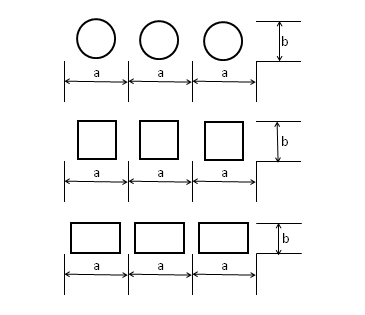 Při umístění Sběrných nádob ve dvou rovnoběžných řadách musí být vzdálenost těchto řad min.  pro Sběrné nádoby <  a min.  pro Sběrné nádoby > . Manipulační prostory (dveřní otvory, chodby, schodiště, průchody, rampy atd.) musí mít minimální světlou šířku dle posledního sloupce tabulky k bodu 1 tohoto čl. VII s minimální podchodnou výškou , s výjimkou dveřních otvorů s min. výškou  (výjimečně )V případě, že dojde k zásadní změně systému sběru komunálních odpadů (např. změnou obecně závazné vyhlášky č. 2/2005, kterou se stanoví poplatek za komunální odpad, změnou obecně závazné vyhlášky č. 22/2017, kterou se stanoví systém shromažďování, sběru, přepravy, třídění, využívání a odstraňování komunálních odpadů vznikajících na území hlavního města Prahy a systém nakládání se stavebním odpadem, rozšířením sběru tříděného odpadu o další komoditu, či dojde k rozšíření používané techniky) bude Provozní řád v tomto smyslu aktualizován. Zadavatel si rovněž vyhrazuje právo na případnou změnu provozního řádu v souvislosti s novou podobou ev. listů, které jsou nedílnou součástí stanovišť tříděného odpadu. aktuální verze provozního řádu bude umístěna na www.portalzp.praha.eu a www. psas.cz .Datum poslední aktualizace: 1. 2. 2018Příloha A Provozního řáduVymezená oblast používání vozidel v minimální úrovni stupně plnění emisní úrovně EURO 4 / EURO IV  dle Smlouvy se shoduje se zónou s dopravním omezením pro nákladní automobily a autobusy nad 6 tun celkové hmotnosti.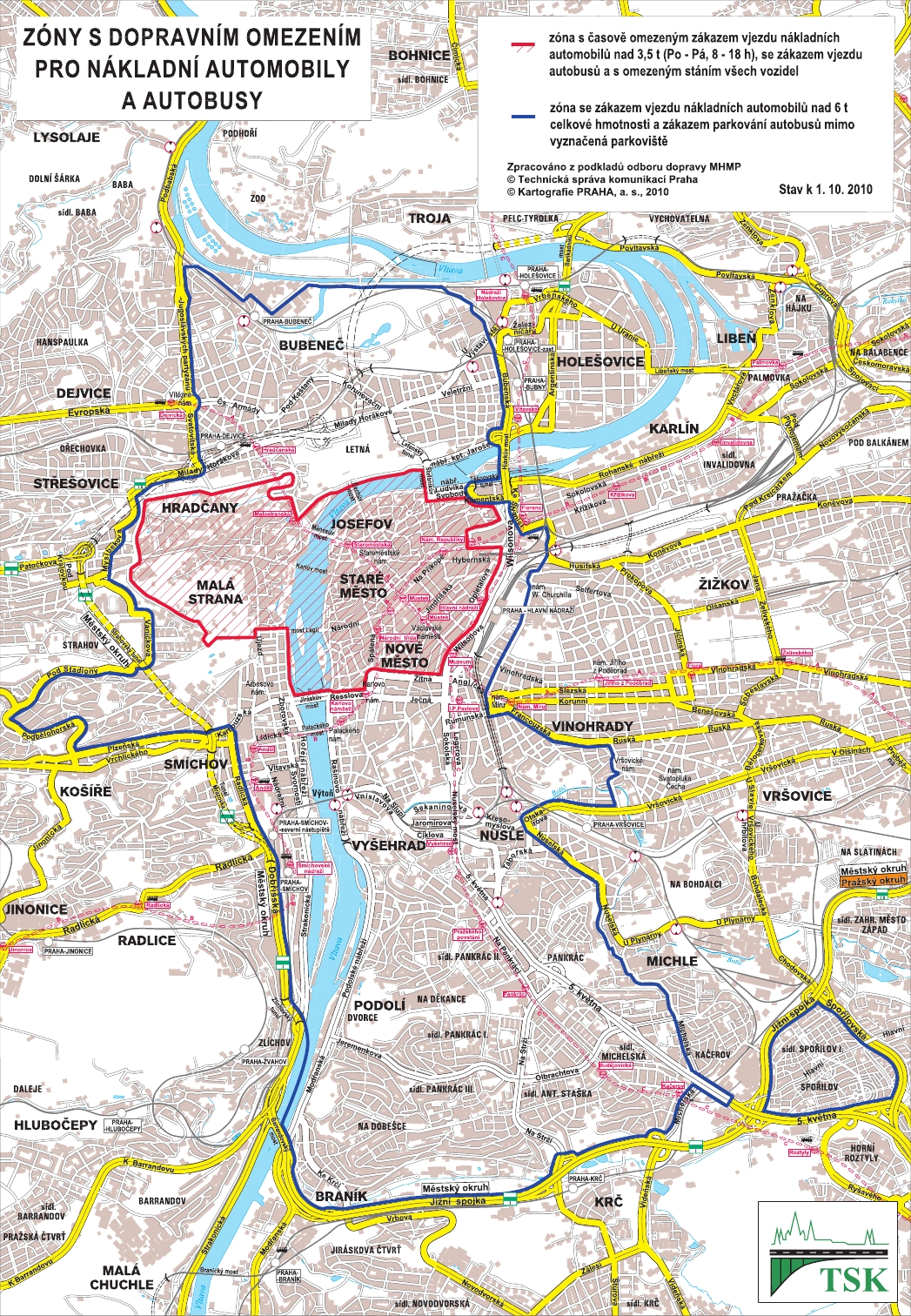 Příloha č. 3 Smlouvy:Čl. I.ZÁKLADNÍ POJMY a vybrané povinnostičl. II.OBECNÉ POVINNOSTI SVOZOVÉ SPOLEČNOSTIčl. III.ORGANIZACE NAKLáDáNí S KOMUNÁLNÍM ODPADEMČl. IVSMĚSNÝ ODPADMateriál Sběrných nádobBarva Sběrných nádobplastovéčerná (antracitová) kovovébez barevné úpravy nebo stříbrná barvaTyp zástavbyFrekvence svozuSídlištní BDmin. 2 x týdněStarší a historické BDmin. 1 x týdněVilová a RD1 x týdněRekreační objektyv sezóně min. 
1x za 2 týdnyVilová a RDmin. 1 x za 2 týdnyDruh zástavbyDoporučený objem pro výpočet objemu, počtu a frekvence obsluhy Sběrné nádoby (Sběrných nádob)Doporučený objem pro výpočet objemu, počtu a frekvence obsluhy Sběrné nádoby (Sběrných nádob) v souladu s platnými právními předpisyBytové domy - sídlištní zástavba7 -  na osobu a den5 -  na osobu a den Bytové, vilové a rodinné domy5 -  na osobu a den4 -  na osobu a denRekreační objekty  na osobu a den na osobu a denČl. VTŘÍDĚNÝ SBĚR VYUŽITELNÝCH ODPADŮSběrné nádoby (SN)Sběrné nádoby (SN)papír a lepenkačiré skločiré sklosměsné a barevné sklosměsné plastynápojové kartonykovové obalyKatalogové čísloKatalogové číslo20 01 0120 01 0220 01 0220 01 0220 01 3915 01 0515 01 04písemné označení na SN(písmo na podkladu příslušné barvy pro složku odpadu)písemné označení na SN(písmo na podkladu příslušné barvy pro složku odpadu)papírčiré skločiré skloskloplastynápojové kartonyKovové obalydoplňková písemná informacedoplňková písemná informacenoviny, časopisy, knihy, sešity, brožury, rozložené papírové krabice, karton a vlnitá lepenka, čisté papírové obaly a sáčky, reklamní letáky, kancelářský papírsklo čiré: lahve od nápojů bez kovových či plastových uzávěrů, sklenice, velké skleněné střepy, tabulové sklo, skleněné předmětysklo čiré: lahve od nápojů bez kovových či plastových uzávěrů, sklenice, velké skleněné střepy, tabulové sklo, skleněné předmětysklo čiré i barevné: lahve od nápojů bez kovových či plastových uzávěrů, sklenice, velké skleněné střepy, tabulové sklo, skleněné předmětyplastové obaly, plastové přepravky, plastové sáčky a tašky a fólie, PET lahve stlačené, plastové uzávěry, čisté kelímky od jogurtů a jiných potravin, plastové lahve od kosmetikykrabice od džusů, mléčných výrobků, vín apod.konzervy, nápojové plechovky, tuby, uzávěry, víčka, zvířecí konzervykód označení - může být použit s grafickým symbolem (číselný kód se uvádí uvnitř symbolu, písemný pod symbolem - příklad): 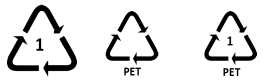 kód označení - může být použit s grafickým symbolem (číselný kód se uvádí uvnitř symbolu, písemný pod symbolem - příklad): PAP 20 – PAP 21GL 70GL 70GL 70 - GL 72PET 1,  HDPE 2,
LDPE 4, 
PP 5,
PS 6C/80 – C/84-doplňková obrazová informacedoplňková obrazová informacenevhazovat bezpečnostní drátosklo, autoskla, zrcadla, keramiku a porcelánnevhazovat bezpečnostní drátosklo, autoskla, zrcadla, keramiku a porcelánnevhazovat bezpečnostní drátosklo, autoskla, zrcadla, keramiku a porcelánpiktogram stlačené PET lahvenevhazovat stlačené kovové nádoby od kosmetiky a jiných sprejů, kovové obaly od barev, benzínu a motorových olejůnadzemní Sběrné nádoby a kontejnerynadzemní Sběrné nádoby a kontejnerynadzemní Sběrné nádoby a kontejnerynadzemní Sběrné nádoby a kontejnerynadzemní Sběrné nádoby a kontejnerynadzemní Sběrné nádoby a kontejnerynadzemní Sběrné nádoby a kontejnerynadzemní Sběrné nádoby a kontejnerynadzemní Sběrné nádoby a kontejnerybarva SNplastovémodrábílábílázelenážlutáoranžovástříbrnábarva SNkovovémodrá + barva kovubílá + barva kovubílá + barva kovuzelená + barva kovužlutá + barva kovuoranžová + barva kovustříbrná + barva kovuobjem SN(litry)odvozný způsob 240nepoužívá senepoužívá se 240 240240nepoužívá seobjem SN(litry)donáškový způsob240 až 3200231100 až 33501100 až 3350240 až 3350240 až 2000240 až 1100240 až 1100vhazovací otvory ve víku (mm)vhazovací otvory ve víku (mm)obdélníkmin. 500 x 350kruh průměr min. 170 s pryžovým těsněnímkruh průměr min. 170 s pryžovým těsněnímkruh průměr min. 170 s pryžovým těsněnímkruh průměr min. 170 s 
pryžovým těsněnímobdélníkmin. 500 x 100, nebo kruh. průměr min. 170kruh průměr min. 170 s 
pryžovým těsněnímvhazovací otvory ve víku (mm)vhazovací otvory ve víku (mm)obdélníkmin. 500 x 350obdélník min. 500 x 6(pro ploché sklo)obdélník min. 500 x 6(pro ploché sklo)13obdélník min. 500 x 6(pro ploché sklo)13kruh průměr min. 170 s 
pryžovým těsněnímobdélníkmin. 500 x 100, nebo kruh. průměr min. 170kruh průměr min. 170 s 
pryžovým těsněnímzpůsob vyprazdňovánízpůsob vyprazdňováníhorní a dolní výsyphorní a dolní výsyphorní a dolní výsyphorní a dolní výsyphorní a dolní výsyphorní výsyphorní a dolní výsypPodzemní kontejnery(minimální kombinace na jednom stanovišti je papír, dělené sklo, plast)Podzemní kontejnery(minimální kombinace na jednom stanovišti je papír, dělené sklo, plast)Podzemní kontejnery(minimální kombinace na jednom stanovišti je papír, dělené sklo, plast)Podzemní kontejnery(minimální kombinace na jednom stanovišti je papír, dělené sklo, plast)Podzemní kontejnery(minimální kombinace na jednom stanovišti je papír, dělené sklo, plast)Podzemní kontejnery(minimální kombinace na jednom stanovišti je papír, dělené sklo, plast)Podzemní kontejnery(minimální kombinace na jednom stanovišti je papír, dělené sklo, plast)Podzemní kontejnery(minimální kombinace na jednom stanovišti je papír, dělené sklo, plast)Podzemní kontejnery(minimální kombinace na jednom stanovišti je papír, dělené sklo, plast)barva vhazovacího sloupkukryt vhazovacího otvoru nebo lem vhazovacího otvorubarva vhazovacího sloupkukryt vhazovacího otvoru nebo lem vhazovacího otvorumodrábílázelenázelenážlutáoranžovástříbrnáobjem SN(litry)objem SN(litry)3 000-5 000dělený kontejner3 000-5 00050% čiré sklo, 50% barevné sklodělený kontejner3 000-5 00050% čiré sklo, 50% barevné sklodělený kontejner3 000-5 00050% čiré sklo, 50% barevné sklo3000-50003000-50003000-5000objem SN(litry)objem SN(litry)3 000-5 0003000-50003000-50003000-50003000-50003000-50003000-5000Typ zástavbyTyp zástavbyZahuštění sběrné sítěPoznámkaodvozný způsobPražská památková rezervace (PPR)v každém bytovém domě nebo ve vnitrobloku pro více bytových domůpokud vlastník bytového domu umožní umístění Sběrných nádob Využitelných odpadůdonáškový způsobPražská památková rezervace (PPR)počet určuje hl. m. Praha na základě obecné potřebyumístění doporučuje ÚMČ v souladu s platnými právními předpisydonáškový způsobměstská a sídlištní zástavba1 sběrné místona cca 350 obyvatelumístění doporučuje ÚMČ v souladu s platnými právními předpisydonáškový způsobzástavba RD a vilová zástavba1 sběrné místona cca 250 obyvatelumístění doporučuje ÚMČ v souladu s platnými právními předpisyčl. VI
provoz INFORMAČNÍho SYSTÉMu, kontaktních míst vč. “call centra”, reklamaceDenProvozní hodiny”Centrální informační středisko + call centrum””Centrální informační středisko + call centrum”Pondělí – Pátek8:00 – 18:00Kontaktní místaKontaktní místaPondělí8:00 – 18:00Úterý 8:00 – 17:00Středa8:00 – 18:00Čtvrtek8:00 – 17:00Pátek8:00 – 15:00Způsob uplatnění reklamaceProvozní dobaústní, podané na kontaktních místech v jejich provozní době; o reklamaci či stížnosti se provede zápis, který podepíše oznamovatelPo, St  08:00 – 18:00Út, Čt   08:00 – 17:00Pá        08:00 – 15:00písemné (pošta, fax, e-mail)nepřetržitětelefonické (obsluha ”call” centra provede záznam o telefonické stížnosti, pokud není automaticky nahraná na záznamové zařízení)každý den 08:00 - 18:00 Typ reklamaceLimitní čas pro vyřešení reklamacePoznámkaNeprovedený (pravidelný) svozDo 18:00 hod. následujícího pracovního dne po termínu neprovedeného pravidelného svozu bude proveden náhradní svoz a vyúčtování služby nebude dotčeno; pokud je stanovená četnost svozu vyšší než 3x týdně, tak neprovedený svoz nebude Magistrátu účtován a náhradní svoz následující pracovní den nemusí být provedenSvozová společnost v souladu s čl. I odst. 28 zasílá na určené elektronické adresy informaci (v případě zprovoznění IS je povinna tuto informaci vložit do IS). V případě e-mailové formy je povinna Svozová společnost informovat Magistrát, příslušnou MČ a po dohodě s odborem PR Magistrátu vydává i tiskovou zprávu k situaci.Neprovedený svoz vlivem klimatických vlivů (nesjízdné komunikace)Do 18:00 hodin následujícího pracovního dne po obnovení sjízdnostiSvozová společnost v souladu s čl. I odst. 8 zasílá na určené elektronické adresy informaci a je povinna tuto informaci vložit do Informačního systému. V případě e-mailové formy je povinna Svozová společnost informovat Magistrát, příslušnou MČ a po dohodě s PRM MHMP vydává i tiskovou zprávu k situaci.Odcizená Sběrná nádobaNejpozději do 3 pracovních dnů po zjištění Svozovou společností nebo po nahlášení Pověřené osobě Dle čl. III odst. 11.Poškozená Sběrná nádobaNejpozději do 3 pracovních dnů po zjištění Svozovou společností nebo nahlášení závady Svozové společnosti.Dle čl. III odst. 10.Neprovedený pravidelný svoz z důvodu nepřístupné Sběrné nádobyNásledující termín pravidelného svozuNeprovedený pravidelný svoz z důvodu nepřistavení nádoby Svozovou společností (Zanáška do )Následující pracovní den po zjištění Svozovou společností nebo nahlášení závady Svozové společnosti.Fakturační reklamaceDo 15 dnů od uplatněníčl. VIIMINIMÁLNÍ ROZMĚRY PRO DIMENZOVÁNÍ STANOVIŠŤ SBĚRNÝCH NÁDOB A MANIPULAČNÍCH TRAS Sběrná nádoba (l)Rozměr ”a”(mm)Rozměr 20”b”(mm)Min. výška20 prostoru pro umístění (mm)Min. šířka20 dveřních otvorů a prostupů705206401 300800806506001 3008001106506001 5008001206506501 6008002407508502 0009003608509002 1001 0006601 6001 1001 7001 1001 6001 3001 7001 3001 100 (spodní výsyp)1 5001 200XX1 500 (spodní výsyp)1 2001 2001 230X2 000 (spodní výsyp)1 3201 2001 680X2 500 (spodní výsyp)1 7301 7301 770X3 200 (spodní výsyp)2 0001 500XX3 350 (spodní výsyp)1 6801 6801 820X    3 000 – podzemní     kontejner (spodní výsyp), hákový systém1 8521 300XX    3 000 – podzemní, kontejner (spodní výsyp), hydraulický systém1 8571 250XX    4 000 – podzemní     kontejner (spodní výsyp), hákový systém2 5301 750XXVzor pravidelných hlášení Vzor pravidelných hlášení Vzor pravidelných hlášení Vzor pravidelných hlášení Vzor pravidelných hlášení Vzor pravidelných hlášení Vzor pravidelných hlášení Vzor pravidelných hlášení FIRMA, IČ:FIRMA, IČ:FIRMA, IČ:FIRMA, IČ:FIRMA, IČ:FIRMA, IČ:FIRMA, IČ:FIRMA, IČ:FIRMA, IČ:FIRMA, IČ:FIRMA, IČ:FIRMA, IČ:FIRMA, IČ:FIRMA, IČ:FIRMA, IČ:FIRMA, IČ:Pravidelné hlášení SKO (měsíční)Pravidelné hlášení TKO (denní, měsíční)Pravidelné hlášení z úklidů stanovišť TKO (týdenní, měsíční)Pravidelné hlášení stavu separačních stanovišť (měsíční export dat od Pověřené osoby pro potřeby MHMP)ODPOVĚDNÁ OSOBA: